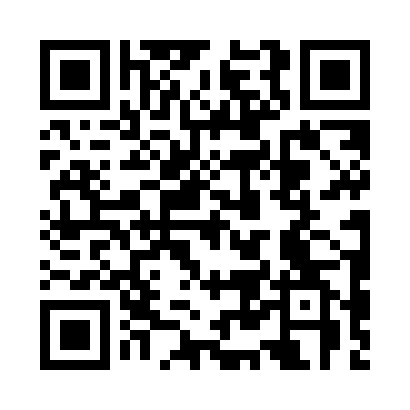 Prayer times for Daaquam-Nord, Quebec, CanadaMon 1 Jul 2024 - Wed 31 Jul 2024High Latitude Method: Angle Based RulePrayer Calculation Method: Islamic Society of North AmericaAsar Calculation Method: HanafiPrayer times provided by https://www.salahtimes.comDateDayFajrSunriseDhuhrAsrMaghribIsha1Mon2:484:5112:446:108:3710:412Tue2:484:5212:456:108:3710:403Wed2:494:5312:456:108:3710:404Thu2:504:5312:456:098:3610:395Fri2:524:5412:456:098:3610:386Sat2:534:5512:456:098:3510:377Sun2:544:5612:456:098:3510:368Mon2:564:5612:466:098:3410:359Tue2:574:5712:466:098:3410:3410Wed2:584:5812:466:088:3310:3311Thu3:004:5912:466:088:3310:3112Fri3:015:0012:466:088:3210:3013Sat3:035:0112:466:078:3110:2914Sun3:055:0212:466:078:3110:2715Mon3:065:0312:466:078:3010:2616Tue3:085:0412:476:068:2910:2417Wed3:105:0512:476:068:2810:2318Thu3:115:0612:476:058:2710:2119Fri3:135:0712:476:058:2610:1920Sat3:155:0812:476:048:2510:1821Sun3:175:0912:476:048:2410:1622Mon3:185:1012:476:038:2310:1423Tue3:205:1112:476:038:2210:1324Wed3:225:1212:476:028:2110:1125Thu3:245:1312:476:018:2010:0926Fri3:265:1512:476:018:1910:0727Sat3:285:1612:476:008:1710:0528Sun3:305:1712:475:598:1610:0329Mon3:315:1812:475:588:1510:0130Tue3:335:1912:475:588:149:5931Wed3:355:2012:475:578:129:57